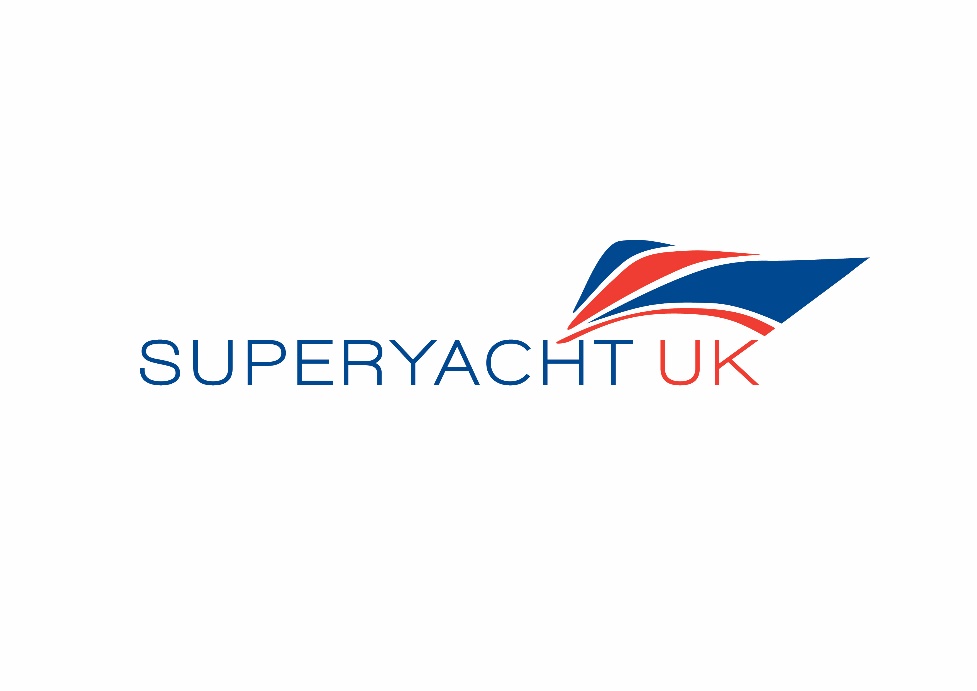 Superyacht UK AGM Showcase Booking FormThursday 9th May 2019, 17.00 @ Dickens Inn, St Katherines Docks, LondonIncluded: One table, approximately 3ft, one chair (if required)Space for one pop-up bannerSpace for a small piece of equipment, either on the table or on the floor, instead of a tableMarketing material displayed during the event including, giveaways, leaflets, brochures & business cardsMention and tag in social media post prior to the event on the British Marine and SYUK social media platforms Logo included on event webpage linked to company website Digital advert or logo to be included on screen during the event1x ticket to attend the AGM and networkingTotal - £150 + VAT Please note that the AGM registration will commence at 17.00.  Showcase attendees will be expected to arrive by 16.30 to ensure the showcase area is set and ready in good time.  Further details will be sent closer the event.PAYMENT AND TERMSCancellation Terms and conditions: If British Marine cancel the event, delegates will be refunded in full.  If delegates cancel less than a month before the event without finding a substitute, there will be no refund.  Payment must be received prior to the commencement of the event. Joining instructions will not be forwarded until payment has been received. An invoice will be sent once the booking is processed.Payment to be made no later than 06.05.2019. I confirm that I have read and agree to the terms and conditions of booking as above:Signed: 		Full Name: 		Date:  Once complete please return Johanna Sargeant JSargeant@britishmarine.co.uk .  Alternatively you can post it to  - British Marine, Marine House, Thorpe Lea Road, Egham, TW20 8BFTitle:First Name:Surname:Job Title:Email Address:Company Name:Address inc. postcode:Country:Website:Website:Telephone:Mobile: Mobile: Company Profile: (Approx. 100 words) Requirements Power socket.  Please note these are very limited so please only request one if it is absolutely necessary  Table & chairFor any other requirements please contact Johanna Sargeant – details below.Please inform us of any dietary requirements:Ex VATInc. VATShowcase Space£150£180TOTAL£180